Instructions: Fill out one form per client/household member at project exit. Starred (*) questions require a response.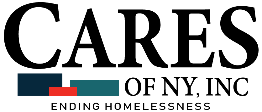 FY2024 CARES COLLABORATIVE HMIS BCP – ES DISCHARGE*Project Exit Date*Project Exit Date*Project Exit Date*Project Exit Date*First Name*First Name*First Name*First Name*First Name*First Name*First Name*First Name*First Name*First Name*First Name*First Name*Last Name*Last Name*Last Name*Last Name*Last Name*Last Name*Last Name*Last Name_______/_______/______________/_______/______________/_______/______________/_______/_______*Do you have any type of income? – If Yes, indicate and provide the monthly amount for all sources that apply below This is only required if your project receives ESG or STEHP funding in addition to RHY*Do you have any type of income? – If Yes, indicate and provide the monthly amount for all sources that apply below This is only required if your project receives ESG or STEHP funding in addition to RHY*Do you have any type of income? – If Yes, indicate and provide the monthly amount for all sources that apply below This is only required if your project receives ESG or STEHP funding in addition to RHY*Do you have any type of income? – If Yes, indicate and provide the monthly amount for all sources that apply below This is only required if your project receives ESG or STEHP funding in addition to RHY*Do you have any type of income? – If Yes, indicate and provide the monthly amount for all sources that apply below This is only required if your project receives ESG or STEHP funding in addition to RHY*Do you have any type of income? – If Yes, indicate and provide the monthly amount for all sources that apply below This is only required if your project receives ESG or STEHP funding in addition to RHY*Do you have any type of income? – If Yes, indicate and provide the monthly amount for all sources that apply below This is only required if your project receives ESG or STEHP funding in addition to RHY*Do you have any type of income? – If Yes, indicate and provide the monthly amount for all sources that apply below This is only required if your project receives ESG or STEHP funding in addition to RHY*Do you have any type of income? – If Yes, indicate and provide the monthly amount for all sources that apply below This is only required if your project receives ESG or STEHP funding in addition to RHY*Do you have any type of income? – If Yes, indicate and provide the monthly amount for all sources that apply below This is only required if your project receives ESG or STEHP funding in addition to RHY*Do you have any type of income? – If Yes, indicate and provide the monthly amount for all sources that apply below This is only required if your project receives ESG or STEHP funding in addition to RHY*Do you have any type of income? – If Yes, indicate and provide the monthly amount for all sources that apply below This is only required if your project receives ESG or STEHP funding in addition to RHY*Do you have any type of income? – If Yes, indicate and provide the monthly amount for all sources that apply below This is only required if your project receives ESG or STEHP funding in addition to RHY*Do you have any type of income? – If Yes, indicate and provide the monthly amount for all sources that apply below This is only required if your project receives ESG or STEHP funding in addition to RHY*Do you have any type of income? – If Yes, indicate and provide the monthly amount for all sources that apply below This is only required if your project receives ESG or STEHP funding in addition to RHY*Do you have any type of income? – If Yes, indicate and provide the monthly amount for all sources that apply below This is only required if your project receives ESG or STEHP funding in addition to RHY*Do you have any type of income? – If Yes, indicate and provide the monthly amount for all sources that apply below This is only required if your project receives ESG or STEHP funding in addition to RHY*Do you have any type of income? – If Yes, indicate and provide the monthly amount for all sources that apply below This is only required if your project receives ESG or STEHP funding in addition to RHY*Do you have any type of income? – If Yes, indicate and provide the monthly amount for all sources that apply below This is only required if your project receives ESG or STEHP funding in addition to RHY*Do you have any type of income? – If Yes, indicate and provide the monthly amount for all sources that apply below This is only required if your project receives ESG or STEHP funding in addition to RHY*Do you have any type of income? – If Yes, indicate and provide the monthly amount for all sources that apply below This is only required if your project receives ESG or STEHP funding in addition to RHY*Do you have any type of income? – If Yes, indicate and provide the monthly amount for all sources that apply below This is only required if your project receives ESG or STEHP funding in addition to RHY*Do you have any type of income? – If Yes, indicate and provide the monthly amount for all sources that apply below This is only required if your project receives ESG or STEHP funding in addition to RHY*Do you have any type of income? – If Yes, indicate and provide the monthly amount for all sources that apply below This is only required if your project receives ESG or STEHP funding in addition to RHYqNo     qYes                         qEarned Income (i.e., employment pay)   qSupplemental Security Income (SSI)         qVA Service-Connected Disability Compensation qPrivate Disability Insurance         qTemporary Assistance for Needy Families (TANF)         qRetirement Income from Social SecurityqChild Support          qNo     qYes                         qEarned Income (i.e., employment pay)   qSupplemental Security Income (SSI)         qVA Service-Connected Disability Compensation qPrivate Disability Insurance         qTemporary Assistance for Needy Families (TANF)         qRetirement Income from Social SecurityqChild Support          qNo     qYes                         qEarned Income (i.e., employment pay)   qSupplemental Security Income (SSI)         qVA Service-Connected Disability Compensation qPrivate Disability Insurance         qTemporary Assistance for Needy Families (TANF)         qRetirement Income from Social SecurityqChild Support          qNo     qYes                         qEarned Income (i.e., employment pay)   qSupplemental Security Income (SSI)         qVA Service-Connected Disability Compensation qPrivate Disability Insurance         qTemporary Assistance for Needy Families (TANF)         qRetirement Income from Social SecurityqChild Support          qNo     qYes                         qEarned Income (i.e., employment pay)   qSupplemental Security Income (SSI)         qVA Service-Connected Disability Compensation qPrivate Disability Insurance         qTemporary Assistance for Needy Families (TANF)         qRetirement Income from Social SecurityqChild Support          qNo     qYes                         qEarned Income (i.e., employment pay)   qSupplemental Security Income (SSI)         qVA Service-Connected Disability Compensation qPrivate Disability Insurance         qTemporary Assistance for Needy Families (TANF)         qRetirement Income from Social SecurityqChild Support          qNo     qYes                         qEarned Income (i.e., employment pay)   qSupplemental Security Income (SSI)         qVA Service-Connected Disability Compensation qPrivate Disability Insurance         qTemporary Assistance for Needy Families (TANF)         qRetirement Income from Social SecurityqChild Support          qNo     qYes                         qEarned Income (i.e., employment pay)   qSupplemental Security Income (SSI)         qVA Service-Connected Disability Compensation qPrivate Disability Insurance         qTemporary Assistance for Needy Families (TANF)         qRetirement Income from Social SecurityqChild Support          qNo     qYes                         qEarned Income (i.e., employment pay)   qSupplemental Security Income (SSI)         qVA Service-Connected Disability Compensation qPrivate Disability Insurance         qTemporary Assistance for Needy Families (TANF)         qRetirement Income from Social SecurityqChild Support          qNo     qYes                         qEarned Income (i.e., employment pay)   qSupplemental Security Income (SSI)         qVA Service-Connected Disability Compensation qPrivate Disability Insurance         qTemporary Assistance for Needy Families (TANF)         qRetirement Income from Social SecurityqChild Support          qNo     qYes                         qEarned Income (i.e., employment pay)   qSupplemental Security Income (SSI)         qVA Service-Connected Disability Compensation qPrivate Disability Insurance         qTemporary Assistance for Needy Families (TANF)         qRetirement Income from Social SecurityqChild Support          $______ $______$______$______$______$______$______$______ $______$______$______$______$______$______$______ $______$______$______$______$______$______qUnemployment InsuranceqSocial Security Disability Insurance (SSDI)         qVA Non-Service-Connected Disability PensionqWorker’s Compensation         qGeneral Assistance         qPension or Retirement Income from a Former Job        qAlimony or Other Spousal Support        qUnemployment InsuranceqSocial Security Disability Insurance (SSDI)         qVA Non-Service-Connected Disability PensionqWorker’s Compensation         qGeneral Assistance         qPension or Retirement Income from a Former Job        qAlimony or Other Spousal Support        qUnemployment InsuranceqSocial Security Disability Insurance (SSDI)         qVA Non-Service-Connected Disability PensionqWorker’s Compensation         qGeneral Assistance         qPension or Retirement Income from a Former Job        qAlimony or Other Spousal Support        qUnemployment InsuranceqSocial Security Disability Insurance (SSDI)         qVA Non-Service-Connected Disability PensionqWorker’s Compensation         qGeneral Assistance         qPension or Retirement Income from a Former Job        qAlimony or Other Spousal Support        qUnemployment InsuranceqSocial Security Disability Insurance (SSDI)         qVA Non-Service-Connected Disability PensionqWorker’s Compensation         qGeneral Assistance         qPension or Retirement Income from a Former Job        qAlimony or Other Spousal Support        qUnemployment InsuranceqSocial Security Disability Insurance (SSDI)         qVA Non-Service-Connected Disability PensionqWorker’s Compensation         qGeneral Assistance         qPension or Retirement Income from a Former Job        qAlimony or Other Spousal Support        qUnemployment InsuranceqSocial Security Disability Insurance (SSDI)         qVA Non-Service-Connected Disability PensionqWorker’s Compensation         qGeneral Assistance         qPension or Retirement Income from a Former Job        qAlimony or Other Spousal Support        qUnemployment InsuranceqSocial Security Disability Insurance (SSDI)         qVA Non-Service-Connected Disability PensionqWorker’s Compensation         qGeneral Assistance         qPension or Retirement Income from a Former Job        qAlimony or Other Spousal Support        qUnemployment InsuranceqSocial Security Disability Insurance (SSDI)         qVA Non-Service-Connected Disability PensionqWorker’s Compensation         qGeneral Assistance         qPension or Retirement Income from a Former Job        qAlimony or Other Spousal Support        $______$______$______$______$______$______$______$______qClient Doesn’t Know qPrefers Not to Answer qNot CollectedqClient Doesn’t Know qPrefers Not to Answer qNot CollectedqClient Doesn’t Know qPrefers Not to Answer qNot CollectedqClient Doesn’t Know qPrefers Not to Answer qNot CollectedqClient Doesn’t Know qPrefers Not to Answer qNot CollectedqClient Doesn’t Know qPrefers Not to Answer qNot CollectedqClient Doesn’t Know qPrefers Not to Answer qNot CollectedqClient Doesn’t Know qPrefers Not to Answer qNot CollectedqClient Doesn’t Know qPrefers Not to Answer qNot CollectedqClient Doesn’t Know qPrefers Not to Answer qNot CollectedqClient Doesn’t Know qPrefers Not to Answer qNot CollectedqClient Doesn’t Know qPrefers Not to Answer qNot CollectedqClient Doesn’t Know qPrefers Not to Answer qNot CollectedqClient Doesn’t Know qPrefers Not to Answer qNot CollectedqClient Doesn’t Know qPrefers Not to Answer qNot CollectedqClient Doesn’t Know qPrefers Not to Answer qNot CollectedqClient Doesn’t Know qPrefers Not to Answer qNot CollectedqClient Doesn’t Know qPrefers Not to Answer qNot CollectedqClient Doesn’t Know qPrefers Not to Answer qNot CollectedqClient Doesn’t Know qPrefers Not to Answer qNot CollectedqClient Doesn’t Know qPrefers Not to Answer qNot CollectedqClient Doesn’t Know qPrefers Not to Answer qNot CollectedqClient Doesn’t Know qPrefers Not to Answer qNot CollectedqClient Doesn’t Know qPrefers Not to Answer qNot Collected*Are you receiving any type of non-cash benefits? – If Yes, indicate all sources that apply below*Are you receiving any type of non-cash benefits? – If Yes, indicate all sources that apply below*Are you receiving any type of non-cash benefits? – If Yes, indicate all sources that apply below*Are you receiving any type of non-cash benefits? – If Yes, indicate all sources that apply below*Are you receiving any type of non-cash benefits? – If Yes, indicate all sources that apply below*Are you receiving any type of non-cash benefits? – If Yes, indicate all sources that apply below*Are you receiving any type of non-cash benefits? – If Yes, indicate all sources that apply below*Are you receiving any type of non-cash benefits? – If Yes, indicate all sources that apply below*Are you receiving any type of non-cash benefits? – If Yes, indicate all sources that apply below*Are you receiving any type of non-cash benefits? – If Yes, indicate all sources that apply below*Are you receiving any type of non-cash benefits? – If Yes, indicate all sources that apply below*Are you receiving any type of non-cash benefits? – If Yes, indicate all sources that apply below*Are you receiving any type of non-cash benefits? – If Yes, indicate all sources that apply below*Are you receiving any type of non-cash benefits? – If Yes, indicate all sources that apply below*Are you receiving any type of non-cash benefits? – If Yes, indicate all sources that apply below*Are you receiving any type of non-cash benefits? – If Yes, indicate all sources that apply below*Are you receiving any type of non-cash benefits? – If Yes, indicate all sources that apply below*Are you receiving any type of non-cash benefits? – If Yes, indicate all sources that apply below*Are you receiving any type of non-cash benefits? – If Yes, indicate all sources that apply below*Are you receiving any type of non-cash benefits? – If Yes, indicate all sources that apply below*Are you receiving any type of non-cash benefits? – If Yes, indicate all sources that apply below*Are you receiving any type of non-cash benefits? – If Yes, indicate all sources that apply below*Are you receiving any type of non-cash benefits? – If Yes, indicate all sources that apply below*Are you receiving any type of non-cash benefits? – If Yes, indicate all sources that apply belowqNo         qYesqSNAP (Food Benefits)   qTANF Child Care Services         qNo         qYesqSNAP (Food Benefits)   qTANF Child Care Services         qNo         qYesqSNAP (Food Benefits)   qTANF Child Care Services         qNo         qYesqSNAP (Food Benefits)   qTANF Child Care Services         qNo         qYesqSNAP (Food Benefits)   qTANF Child Care Services         qNo         qYesqSNAP (Food Benefits)   qTANF Child Care Services         qSpecial supplemental Nutrition Program for Women, Infants and Children (WIC) qTANF Transportation Services    qOther TANF-Funded ServicesqSpecial supplemental Nutrition Program for Women, Infants and Children (WIC) qTANF Transportation Services    qOther TANF-Funded ServicesqSpecial supplemental Nutrition Program for Women, Infants and Children (WIC) qTANF Transportation Services    qOther TANF-Funded ServicesqSpecial supplemental Nutrition Program for Women, Infants and Children (WIC) qTANF Transportation Services    qOther TANF-Funded ServicesqSpecial supplemental Nutrition Program for Women, Infants and Children (WIC) qTANF Transportation Services    qOther TANF-Funded ServicesqSpecial supplemental Nutrition Program for Women, Infants and Children (WIC) qTANF Transportation Services    qOther TANF-Funded ServicesqSpecial supplemental Nutrition Program for Women, Infants and Children (WIC) qTANF Transportation Services    qOther TANF-Funded ServicesqSpecial supplemental Nutrition Program for Women, Infants and Children (WIC) qTANF Transportation Services    qOther TANF-Funded ServicesqSpecial supplemental Nutrition Program for Women, Infants and Children (WIC) qTANF Transportation Services    qOther TANF-Funded ServicesqSpecial supplemental Nutrition Program for Women, Infants and Children (WIC) qTANF Transportation Services    qOther TANF-Funded ServicesqSpecial supplemental Nutrition Program for Women, Infants and Children (WIC) qTANF Transportation Services    qOther TANF-Funded ServicesqSpecial supplemental Nutrition Program for Women, Infants and Children (WIC) qTANF Transportation Services    qOther TANF-Funded ServicesqSpecial supplemental Nutrition Program for Women, Infants and Children (WIC) qTANF Transportation Services    qOther TANF-Funded ServicesqSpecial supplemental Nutrition Program for Women, Infants and Children (WIC) qTANF Transportation Services    qOther TANF-Funded ServicesqSpecial supplemental Nutrition Program for Women, Infants and Children (WIC) qTANF Transportation Services    qOther TANF-Funded ServicesqSpecial supplemental Nutrition Program for Women, Infants and Children (WIC) qTANF Transportation Services    qOther TANF-Funded ServicesqSpecial supplemental Nutrition Program for Women, Infants and Children (WIC) qTANF Transportation Services    qOther TANF-Funded ServicesqSpecial supplemental Nutrition Program for Women, Infants and Children (WIC) qTANF Transportation Services    qOther TANF-Funded ServicesqClient Doesn’t Know qPrefers Not to Answer qNot CollectedqClient Doesn’t Know qPrefers Not to Answer qNot CollectedqClient Doesn’t Know qPrefers Not to Answer qNot CollectedqClient Doesn’t Know qPrefers Not to Answer qNot CollectedqClient Doesn’t Know qPrefers Not to Answer qNot CollectedqClient Doesn’t Know qPrefers Not to Answer qNot CollectedqClient Doesn’t Know qPrefers Not to Answer qNot CollectedqClient Doesn’t Know qPrefers Not to Answer qNot CollectedqClient Doesn’t Know qPrefers Not to Answer qNot CollectedqClient Doesn’t Know qPrefers Not to Answer qNot CollectedqClient Doesn’t Know qPrefers Not to Answer qNot CollectedqClient Doesn’t Know qPrefers Not to Answer qNot CollectedqClient Doesn’t Know qPrefers Not to Answer qNot CollectedqClient Doesn’t Know qPrefers Not to Answer qNot CollectedqClient Doesn’t Know qPrefers Not to Answer qNot CollectedqClient Doesn’t Know qPrefers Not to Answer qNot CollectedqClient Doesn’t Know qPrefers Not to Answer qNot CollectedqClient Doesn’t Know qPrefers Not to Answer qNot CollectedqClient Doesn’t Know qPrefers Not to Answer qNot CollectedqClient Doesn’t Know qPrefers Not to Answer qNot CollectedqClient Doesn’t Know qPrefers Not to Answer qNot CollectedqClient Doesn’t Know qPrefers Not to Answer qNot CollectedqClient Doesn’t Know qPrefers Not to Answer qNot CollectedqClient Doesn’t Know qPrefers Not to Answer qNot Collected*Are you covered by health insurance? – If Yes, indicate all sources below*Are you covered by health insurance? – If Yes, indicate all sources below*Are you covered by health insurance? – If Yes, indicate all sources below*Are you covered by health insurance? – If Yes, indicate all sources below*Are you covered by health insurance? – If Yes, indicate all sources below*Are you covered by health insurance? – If Yes, indicate all sources below*Are you covered by health insurance? – If Yes, indicate all sources below*Are you covered by health insurance? – If Yes, indicate all sources below*Are you covered by health insurance? – If Yes, indicate all sources below*Are you covered by health insurance? – If Yes, indicate all sources below*Are you covered by health insurance? – If Yes, indicate all sources below*Are you covered by health insurance? – If Yes, indicate all sources below*Are you covered by health insurance? – If Yes, indicate all sources below*Are you covered by health insurance? – If Yes, indicate all sources below*Are you covered by health insurance? – If Yes, indicate all sources below*Are you covered by health insurance? – If Yes, indicate all sources below*Are you covered by health insurance? – If Yes, indicate all sources below*Are you covered by health insurance? – If Yes, indicate all sources below*Are you covered by health insurance? – If Yes, indicate all sources below*Are you covered by health insurance? – If Yes, indicate all sources below*Are you covered by health insurance? – If Yes, indicate all sources below*Are you covered by health insurance? – If Yes, indicate all sources below*Are you covered by health insurance? – If Yes, indicate all sources below*Are you covered by health insurance? – If Yes, indicate all sources belowqNo         qYesqMEDICAID   qVA Medical Services         qPrivate Pay Health InsuranceqNo         qYesqMEDICAID   qVA Medical Services         qPrivate Pay Health InsuranceqNo         qYesqMEDICAID   qVA Medical Services         qPrivate Pay Health InsuranceqNo         qYesqMEDICAID   qVA Medical Services         qPrivate Pay Health InsuranceqNo         qYesqMEDICAID   qVA Medical Services         qPrivate Pay Health InsuranceqMEDICAREqEmployer-Provided Health Insurance         qState Health Insurance for AdultsqMEDICAREqEmployer-Provided Health Insurance         qState Health Insurance for AdultsqMEDICAREqEmployer-Provided Health Insurance         qState Health Insurance for AdultsqMEDICAREqEmployer-Provided Health Insurance         qState Health Insurance for AdultsqMEDICAREqEmployer-Provided Health Insurance         qState Health Insurance for AdultsqMEDICAREqEmployer-Provided Health Insurance         qState Health Insurance for AdultsqMEDICAREqEmployer-Provided Health Insurance         qState Health Insurance for AdultsqMEDICAREqEmployer-Provided Health Insurance         qState Health Insurance for AdultsqMEDICAREqEmployer-Provided Health Insurance         qState Health Insurance for AdultsqMEDICAREqEmployer-Provided Health Insurance         qState Health Insurance for AdultsqMEDICAREqEmployer-Provided Health Insurance         qState Health Insurance for AdultsqMEDICAREqEmployer-Provided Health Insurance         qState Health Insurance for AdultsqState Children’s Health Insurance Program   qHealth Insurance Through COBRA         qIndian Health Services ProgramqState Children’s Health Insurance Program   qHealth Insurance Through COBRA         qIndian Health Services ProgramqState Children’s Health Insurance Program   qHealth Insurance Through COBRA         qIndian Health Services ProgramqState Children’s Health Insurance Program   qHealth Insurance Through COBRA         qIndian Health Services ProgramqState Children’s Health Insurance Program   qHealth Insurance Through COBRA         qIndian Health Services ProgramqState Children’s Health Insurance Program   qHealth Insurance Through COBRA         qIndian Health Services ProgramqState Children’s Health Insurance Program   qHealth Insurance Through COBRA         qIndian Health Services ProgramqClient Doesn’t Know qPrefers Not to Answer qNot CollectedqClient Doesn’t Know qPrefers Not to Answer qNot CollectedqClient Doesn’t Know qPrefers Not to Answer qNot CollectedqClient Doesn’t Know qPrefers Not to Answer qNot CollectedqClient Doesn’t Know qPrefers Not to Answer qNot CollectedqClient Doesn’t Know qPrefers Not to Answer qNot CollectedqClient Doesn’t Know qPrefers Not to Answer qNot CollectedqClient Doesn’t Know qPrefers Not to Answer qNot CollectedqClient Doesn’t Know qPrefers Not to Answer qNot CollectedqClient Doesn’t Know qPrefers Not to Answer qNot CollectedqClient Doesn’t Know qPrefers Not to Answer qNot CollectedqClient Doesn’t Know qPrefers Not to Answer qNot CollectedqClient Doesn’t Know qPrefers Not to Answer qNot CollectedqClient Doesn’t Know qPrefers Not to Answer qNot CollectedqClient Doesn’t Know qPrefers Not to Answer qNot CollectedqClient Doesn’t Know qPrefers Not to Answer qNot CollectedqClient Doesn’t Know qPrefers Not to Answer qNot CollectedqClient Doesn’t Know qPrefers Not to Answer qNot CollectedqClient Doesn’t Know qPrefers Not to Answer qNot CollectedqClient Doesn’t Know qPrefers Not to Answer qNot CollectedqClient Doesn’t Know qPrefers Not to Answer qNot CollectedqClient Doesn’t Know qPrefers Not to Answer qNot CollectedqClient Doesn’t Know qPrefers Not to Answer qNot CollectedqClient Doesn’t Know qPrefers Not to Answer qNot Collected*Have you ever received anything in exchange for sex? (e.g., money food, drugs, shelter) *Have you ever received anything in exchange for sex? (e.g., money food, drugs, shelter) *Have you ever received anything in exchange for sex? (e.g., money food, drugs, shelter) *Have you ever received anything in exchange for sex? (e.g., money food, drugs, shelter) *Have you ever received anything in exchange for sex? (e.g., money food, drugs, shelter) *Have you ever received anything in exchange for sex? (e.g., money food, drugs, shelter) *Have you ever received anything in exchange for sex? (e.g., money food, drugs, shelter) *Have you ever received anything in exchange for sex? (e.g., money food, drugs, shelter) If Yes, How many times has this happened?If Yes, How many times has this happened?If Yes, How many times has this happened?If Yes, How many times has this happened?If Yes, How many times has this happened?If Yes, How many times has this happened?If Yes, How many times has this happened?If Yes, How many times has this happened?If Yes, How many times has this happened?If Yes, How many times has this happened?If Yes, How many times has this happened?If Yes, How many times has this happened?If Yes, Has this happened in the last 3 months?If Yes, Has this happened in the last 3 months?If Yes, Has this happened in the last 3 months?If Yes, Has this happened in the last 3 months?qNo         qYesqNo         qYesqNo         qYesqNo         qYesqNo         qYesqNo         qYesqNo         qYesqNo         qYesq1-3    q4-7    q8-11    q12 or moreq1-3    q4-7    q8-11    q12 or moreq1-3    q4-7    q8-11    q12 or moreq1-3    q4-7    q8-11    q12 or moreq1-3    q4-7    q8-11    q12 or moreq1-3    q4-7    q8-11    q12 or moreq1-3    q4-7    q8-11    q12 or moreq1-3    q4-7    q8-11    q12 or moreq1-3    q4-7    q8-11    q12 or moreq1-3    q4-7    q8-11    q12 or moreq1-3    q4-7    q8-11    q12 or moreq1-3    q4-7    q8-11    q12 or moreqNo         qYesqNo         qYesqNo         qYesqNo         qYes*Have you ever been made/persuaded to have sex in exchange for something*Have you ever been made/persuaded to have sex in exchange for something*Have you ever been made/persuaded to have sex in exchange for something*Have you ever been made/persuaded to have sex in exchange for something*Have you ever been made/persuaded to have sex in exchange for something*Have you ever been made/persuaded to have sex in exchange for something*Have you ever been made/persuaded to have sex in exchange for something*Have you ever been made/persuaded to have sex in exchange for something*Have you ever been made/persuaded to have sex in exchange for something*Have you ever been made/persuaded to have sex in exchange for something*Have you ever been made/persuaded to have sex in exchange for something*Have you ever been made/persuaded to have sex in exchange for something*Have you ever been made/persuaded to have sex in exchange for somethingIf Yes, Has this happened in the last 3 months?If Yes, Has this happened in the last 3 months?If Yes, Has this happened in the last 3 months?If Yes, Has this happened in the last 3 months?If Yes, Has this happened in the last 3 months?If Yes, Has this happened in the last 3 months?If Yes, Has this happened in the last 3 months?If Yes, Has this happened in the last 3 months?If Yes, Has this happened in the last 3 months?If Yes, Has this happened in the last 3 months?If Yes, Has this happened in the last 3 months?qNo         qYesqNo         qYesqNo         qYesqNo         qYesqNo         qYesqNo         qYesqNo         qYesqNo         qYesqNo         qYesqNo         qYesqNo         qYesqNo         qYesqNo         qYesqNo         qYesqNo         qYesqNo         qYesqNo         qYesqNo         qYesqNo         qYesqNo         qYesqNo         qYesqNo         qYesqNo         qYesqNo         qYes*Have you ever felt afraid to quit/leave work due to threats of violence to yourself, family, or friends?*Have you ever felt afraid to quit/leave work due to threats of violence to yourself, family, or friends?*Have you ever felt afraid to quit/leave work due to threats of violence to yourself, family, or friends?*Have you ever felt afraid to quit/leave work due to threats of violence to yourself, family, or friends?*Have you ever felt afraid to quit/leave work due to threats of violence to yourself, family, or friends?*Have you ever felt afraid to quit/leave work due to threats of violence to yourself, family, or friends?*Have you ever felt afraid to quit/leave work due to threats of violence to yourself, family, or friends?*Have you ever felt afraid to quit/leave work due to threats of violence to yourself, family, or friends?*Have you ever felt afraid to quit/leave work due to threats of violence to yourself, family, or friends?*Have you ever felt afraid to quit/leave work due to threats of violence to yourself, family, or friends?*Have you ever been promised work where work or payment different than expected?*Have you ever been promised work where work or payment different than expected?*Have you ever been promised work where work or payment different than expected?*Have you ever been promised work where work or payment different than expected?*Have you ever been promised work where work or payment different than expected?*Have you ever been promised work where work or payment different than expected?*Have you ever been promised work where work or payment different than expected?*Have you ever been promised work where work or payment different than expected?*Have you ever been promised work where work or payment different than expected?*Have you ever been promised work where work or payment different than expected?*Have you ever been promised work where work or payment different than expected?*Have you ever been promised work where work or payment different than expected?*Have you ever been promised work where work or payment different than expected?*Have you ever been promised work where work or payment different than expected?qNo         qYesqNo         qYesqNo         qYesqNo         qYesqNo         qYesqNo         qYesqNo         qYesqNo         qYesqNo         qYesqNo         qYesqNo         qYesqNo         qYesqNo         qYesqNo         qYesqNo         qYesqNo         qYesqNo         qYesqNo         qYesqNo         qYesqNo         qYesqNo         qYesqNo         qYesqNo         qYesqNo         qYesIf yes to either, Have you ever felt forced, pressured, or tricked into continuing the job?If yes to either, Have you ever felt forced, pressured, or tricked into continuing the job?If yes to either, Have you ever felt forced, pressured, or tricked into continuing the job?If yes to either, Have you ever felt forced, pressured, or tricked into continuing the job?If yes to either, Have you ever felt forced, pressured, or tricked into continuing the job?If yes to either, Have you ever felt forced, pressured, or tricked into continuing the job?If yes to either, Have you ever felt forced, pressured, or tricked into continuing the job?If yes to either, Have you ever felt forced, pressured, or tricked into continuing the job?If yes to either, Have you ever felt forced, pressured, or tricked into continuing the job?If yes to either, Have you ever felt forced, pressured, or tricked into continuing the job?If Yes to either, Has this happened in the last 3 years?If Yes to either, Has this happened in the last 3 years?If Yes to either, Has this happened in the last 3 years?If Yes to either, Has this happened in the last 3 years?If Yes to either, Has this happened in the last 3 years?If Yes to either, Has this happened in the last 3 years?If Yes to either, Has this happened in the last 3 years?If Yes to either, Has this happened in the last 3 years?If Yes to either, Has this happened in the last 3 years?If Yes to either, Has this happened in the last 3 years?If Yes to either, Has this happened in the last 3 years?If Yes to either, Has this happened in the last 3 years?If Yes to either, Has this happened in the last 3 years?If Yes to either, Has this happened in the last 3 years?qNo         qYesqNo         qYesqNo         qYesqNo         qYesqNo         qYesqNo         qYesqNo         qYesqNo         qYesqNo         qYesqNo         qYesqNo         qYesqNo         qYesqNo         qYesqNo         qYesqNo         qYesqNo         qYesqNo         qYesqNo         qYesqNo         qYesqNo         qYesqNo         qYesqNo         qYesqNo         qYesqNo         qYes*Has the client received counseling?*Has the client received counseling?*Has the client received counseling?*Has the client received counseling?*Has the client received counseling?*Has the client received counseling?*Has the client received counseling?*Has the client received counseling?*Has the client received counseling?*Has the client received counseling?*If Yes, Identify the type(s) of counseling received*If Yes, Identify the type(s) of counseling received*If Yes, Identify the type(s) of counseling received*If Yes, Identify the type(s) of counseling received*If Yes, Identify the type(s) of counseling received*If Yes, Identify the type(s) of counseling received*If Yes, Identify the type(s) of counseling received*If Yes, Identify the type(s) of counseling received*If Yes, Identify the type(s) of counseling received*If Yes, Identify the type(s) of counseling received*If Yes, Identify the type(s) of counseling received*If Yes, Identify the type(s) of counseling received*If Yes, Identify the type(s) of counseling received*If Yes, Identify the type(s) of counseling receivedqNo         qYesqNo         qYesqNo         qYesqNo         qYesqNo         qYesqNo         qYesqNo         qYesqNo         qYesqNo         qYesqNo         qYesqIndividual         qFamily  qGroup         qIndividual         qFamily  qGroup         qIndividual         qFamily  qGroup         qIndividual         qFamily  qGroup         qIndividual         qFamily  qGroup         qIndividual         qFamily  qGroup         qIndividual         qFamily  qGroup         qIndividual         qFamily  qGroup         qIndividual         qFamily  qGroup         qIndividual         qFamily  qGroup         qIndividual         qFamily  qGroup         qIndividual         qFamily  qGroup         qIndividual         qFamily  qGroup         qIndividual         qFamily  qGroup         *If Yes, Identify the number of sessions received by the client*If Yes, Identify the number of sessions received by the client*If Yes, Identify the number of sessions received by the client*If Yes, Identify the number of sessions received by the client*If Yes, Identify the number of sessions received by the client*If Yes, Identify the number of sessions received by the client*If Yes, Identify the number of sessions received by the client*If Yes, Identify the number of sessions received by the client*If Yes, Identify the number of sessions received by the client*If Yes, Identify the number of sessions received by the client*Total number of sessions planned in the client’s treatment plan*Total number of sessions planned in the client’s treatment plan*Total number of sessions planned in the client’s treatment plan*Total number of sessions planned in the client’s treatment plan*Total number of sessions planned in the client’s treatment plan*Total number of sessions planned in the client’s treatment plan*Total number of sessions planned in the client’s treatment plan*Total number of sessions planned in the client’s treatment plan*Total number of sessions planned in the client’s treatment plan*Total number of sessions planned in the client’s treatment plan*Total number of sessions planned in the client’s treatment plan*Total number of sessions planned in the client’s treatment plan*Total number of sessions planned in the client’s treatment plan*Total number of sessions planned in the client’s treatment plan*Is a plan in place to start or continue counseling after exit?*Is a plan in place to start or continue counseling after exit?*Is a plan in place to start or continue counseling after exit?*Is a plan in place to start or continue counseling after exit?*Is a plan in place to start or continue counseling after exit?*Is a plan in place to start or continue counseling after exit?*Is a plan in place to start or continue counseling after exit?*Is a plan in place to start or continue counseling after exit?*Is a plan in place to start or continue counseling after exit?*Is a plan in place to start or continue counseling after exit?*Does the client feel their exit destination is safe?*Does the client feel their exit destination is safe?*Does the client feel their exit destination is safe?*Does the client feel their exit destination is safe?*Does the client feel their exit destination is safe?*Does the client feel their exit destination is safe?*Does the client feel their exit destination is safe?*Does the client feel their exit destination is safe?*Does the client feel their exit destination is safe?*Does the client feel their exit destination is safe?*Does the client feel their exit destination is safe?*Does the client feel their exit destination is safe?*Does the client feel their exit destination is safe?*Does the client feel their exit destination is safe?qNo         qYesqNo         qYesqNo         qYesqNo         qYesqNo         qYesqNo         qYesqNo         qYesqNo         qYesqNo         qYesqNo         qYesqNo         qYes qClient does not know         qNo         qYes qClient does not know         qNo         qYes qClient does not know         qNo         qYes qClient does not know         qNo         qYes qClient does not know         qNo         qYes qClient does not know         qNo         qYes qClient does not know         qNo         qYes qClient does not know         qNo         qYes qClient does not know         qNo         qYes qClient does not know         qNo         qYes qClient does not know         qNo         qYes qClient does not know         qNo         qYes qClient does not know         qNo         qYes qClient does not know         *Does the case manager feel the client’s exit destination is safe?*Does the case manager feel the client’s exit destination is safe?*Does the case manager feel the client’s exit destination is safe?*Does the case manager feel the client’s exit destination is safe?*Does the case manager feel the client’s exit destination is safe?*Does the case manager feel the client’s exit destination is safe?*Does the case manager feel the client’s exit destination is safe?*Does the case manager feel the client’s exit destination is safe?*Does the case manager feel the client’s exit destination is safe?*Does the case manager feel the client’s exit destination is safe?*Does the client have permanent positive adult connections outside of project?*Does the client have permanent positive adult connections outside of project?*Does the client have permanent positive adult connections outside of project?*Does the client have permanent positive adult connections outside of project?*Does the client have permanent positive adult connections outside of project?*Does the client have permanent positive adult connections outside of project?*Does the client have permanent positive adult connections outside of project?*Does the client have permanent positive adult connections outside of project?*Does the client have permanent positive adult connections outside of project?*Does the client have permanent positive adult connections outside of project?*Does the client have permanent positive adult connections outside of project?*Does the client have permanent positive adult connections outside of project?*Does the client have permanent positive adult connections outside of project?*Does the client have permanent positive adult connections outside of project?qNo         qYes qWorker does not know         qNo         qYes qWorker does not know         qNo         qYes qWorker does not know         qNo         qYes qWorker does not know         qNo         qYes qWorker does not know         qNo         qYes qWorker does not know         qNo         qYes qWorker does not know         qNo         qYes qWorker does not know         qNo         qYes qWorker does not know         qNo         qYes qWorker does not know         qNo         qYes qWorker does not know         qNo         qYes qWorker does not know         qNo         qYes qWorker does not know         qNo         qYes qWorker does not know         qNo         qYes qWorker does not know         qNo         qYes qWorker does not know         qNo         qYes qWorker does not know         qNo         qYes qWorker does not know         qNo         qYes qWorker does not know         qNo         qYes qWorker does not know         qNo         qYes qWorker does not know         qNo         qYes qWorker does not know         qNo         qYes qWorker does not know         qNo         qYes qWorker does not know         *Does the client have permanent positive peer connections outside of project?*Does the client have permanent positive peer connections outside of project?*Does the client have permanent positive peer connections outside of project?*Does the client have permanent positive peer connections outside of project?*Does the client have permanent positive peer connections outside of project?*Does the client have permanent positive peer connections outside of project?*Does the client have permanent positive peer connections outside of project?*Does the client have permanent positive peer connections outside of project?*Does the client have permanent positive peer connections outside of project?*Does the client have permanent positive peer connections outside of project?*Does the client have permanent positive community connections outside of project?*Does the client have permanent positive community connections outside of project?*Does the client have permanent positive community connections outside of project?*Does the client have permanent positive community connections outside of project?*Does the client have permanent positive community connections outside of project?*Does the client have permanent positive community connections outside of project?*Does the client have permanent positive community connections outside of project?*Does the client have permanent positive community connections outside of project?*Does the client have permanent positive community connections outside of project?*Does the client have permanent positive community connections outside of project?*Does the client have permanent positive community connections outside of project?*Does the client have permanent positive community connections outside of project?*Does the client have permanent positive community connections outside of project?*Does the client have permanent positive community connections outside of project?qNo         qYes qWorker does not know         qNo         qYes qWorker does not know         qNo         qYes qWorker does not know         qNo         qYes qWorker does not know         qNo         qYes qWorker does not know         qNo         qYes qWorker does not know         qNo         qYes qWorker does not know         qNo         qYes qWorker does not know         qNo         qYes qWorker does not know         qNo         qYes qWorker does not know         qNo         qYes qWorker does not know         qNo         qYes qWorker does not know         qNo         qYes qWorker does not know         qNo         qYes qWorker does not know         qNo         qYes qWorker does not know         qNo         qYes qWorker does not know         qNo         qYes qWorker does not know         qNo         qYes qWorker does not know         qNo         qYes qWorker does not know         qNo         qYes qWorker does not know         qNo         qYes qWorker does not know         qNo         qYes qWorker does not know         qNo         qYes qWorker does not know         qNo         qYes qWorker does not know         *What is the last grade you completed?*What is the last grade you completed?*What is the last grade you completed?*What is the last grade you completed?*What is the last grade you completed?*What is the last grade you completed?*What is the last grade you completed?*What is the last grade you completed?*What is the last grade you completed?*What is the last grade you completed?*What is the last grade you completed?*What is the last grade you completed?*What is the last grade you completed?*What is the last grade you completed?*What is the last grade you completed?*What is the last grade you completed?*What is the last grade you completed?*What is the last grade you completed?*What is the last grade you completed?*What is the last grade you completed?*What is the last grade you completed?*What is the last grade you completed?*What is the last grade you completed?*What is the last grade you completed?q<grade 5   qGrades 5-6    qGrades 7-8qGrades 9-11           qGrade 12  qSchool program does not have grade levels             qGrades 9-11           qGrade 12  qSchool program does not have grade levels             qGrades 9-11           qGrade 12  qSchool program does not have grade levels             qGrades 9-11           qGrade 12  qSchool program does not have grade levels             qGrades 9-11           qGrade 12  qSchool program does not have grade levels             qGrades 9-11           qGrade 12  qSchool program does not have grade levels             qGrades 9-11           qGrade 12  qSchool program does not have grade levels             qGrades 9-11           qGrade 12  qSchool program does not have grade levels             qGrades 9-11           qGrade 12  qSchool program does not have grade levels             qGrades 9-11           qGrade 12  qSchool program does not have grade levels             qGrades 9-11           qGrade 12  qSchool program does not have grade levels             qGrades 9-11           qGrade 12  qSchool program does not have grade levels             qGED qSome college qAssociate’s DegreeqGED qSome college qAssociate’s DegreeqGED qSome college qAssociate’s DegreeqGED qSome college qAssociate’s DegreeqGED qSome college qAssociate’s DegreeqGED qSome college qAssociate’s DegreeqGED qSome college qAssociate’s DegreeqGED qSome college qAssociate’s DegreeqBachelor’s Degree     qGraduate DegreeqVocational CertificationqBachelor’s Degree     qGraduate DegreeqVocational CertificationqBachelor’s Degree     qGraduate DegreeqVocational Certification*What is your school status?*What is your school status?*What is your school status?*What is your school status?*What is your school status?*What is your school status?*What is your school status?*What is your school status?*What is your school status?*What is your school status?*What is your school status?*What is your school status?*What is your school status?*What is your school status?*What is your school status?*What is your school status?*What is your school status?*What is your school status?*What is your school status?*What is your school status?*What is your school status?*What is your school status?*What is your school status?*What is your school status?qAttending School Regularly qAttending School Regularly qAttending School Regularly qAttending School Regularly qAttending School Regularly qAttending School IrregularlyqAttending School IrregularlyqAttending School IrregularlyqAttending School IrregularlyqAttending School IrregularlyqAttending School IrregularlyqAttending School IrregularlyqAttending School IrregularlyqAttending School IrregularlyqAttending School IrregularlyqDropped Out          qDropped Out          qDropped Out          qDropped Out          qDropped Out          qDropped Out          qDropped Out          qSuspended       qSuspended       qGraduated from High School qGraduated from High School qGraduated from High School qGraduated from High School qGraduated from High School qObtained GED        qObtained GED        qObtained GED        qObtained GED        qObtained GED        qObtained GED        qObtained GED        qObtained GED        qObtained GED        qObtained GED        qExpelled                  qExpelled                  qExpelled                  qExpelled                  qExpelled                  qExpelled                  qExpelled                  qNot ApplicableqNot Applicable*Are you employed?*Are you employed?If No, Why not?If No, Why not?If No, Why not?If No, Why not?If No, Why not?If No, Why not?If No, Why not?If No, Why not?If No, Why not?If No, Why not?If No, Why not?If No, Why not?If No, Why not?If No, Why not?If No, Why not?If No, Why not?If No, Why not?If No, Why not?If Yes, What is your type of employment?If Yes, What is your type of employment?If Yes, What is your type of employment?If Yes, What is your type of employment?qNo   qYes         qNo   qYes         qLooking for Work   qUnable to Work   qNot Looking for WorkqLooking for Work   qUnable to Work   qNot Looking for WorkqLooking for Work   qUnable to Work   qNot Looking for WorkqLooking for Work   qUnable to Work   qNot Looking for WorkqLooking for Work   qUnable to Work   qNot Looking for WorkqLooking for Work   qUnable to Work   qNot Looking for WorkqLooking for Work   qUnable to Work   qNot Looking for WorkqLooking for Work   qUnable to Work   qNot Looking for WorkqLooking for Work   qUnable to Work   qNot Looking for WorkqLooking for Work   qUnable to Work   qNot Looking for WorkqLooking for Work   qUnable to Work   qNot Looking for WorkqLooking for Work   qUnable to Work   qNot Looking for WorkqLooking for Work   qUnable to Work   qNot Looking for WorkqLooking for Work   qUnable to Work   qNot Looking for WorkqLooking for Work   qUnable to Work   qNot Looking for WorkqLooking for Work   qUnable to Work   qNot Looking for WorkqLooking for Work   qUnable to Work   qNot Looking for WorkqLooking for Work   qUnable to Work   qNot Looking for WorkqFull-Time   qPart-Time   qSeasonal qFull-Time   qPart-Time   qSeasonal qFull-Time   qPart-Time   qSeasonal qFull-Time   qPart-Time   qSeasonal *How is your general health?*How is your general health?*How is your general health?*How is your general health?*How is your general health?*How is your general health?*How is your general health?*How is your dental health?*How is your dental health?*How is your dental health?*How is your dental health?*How is your dental health?*How is your dental health?*How is your dental health?*How is your dental health?*How is your dental health?*How is your dental health?*How is your dental health?*How is your dental health?*How is your mental health?*How is your mental health?*How is your mental health?*How is your mental health?*How is your mental health?qExcellent  qVery Good  qGood  qFair  qPoor                 qExcellent  qVery Good  qGood  qFair  qPoor                 qExcellent  qVery Good  qGood  qFair  qPoor                 qExcellent  qVery Good  qGood  qFair  qPoor                 qExcellent  qVery Good  qGood  qFair  qPoor                 qExcellent  qVery Good  qGood  qFair  qPoor                 qExcellent  qVery Good  qGood  qFair  qPoor                 qExcellent   qVery Good  qGood   qFair   qPoor                 qExcellent   qVery Good  qGood   qFair   qPoor                 qExcellent   qVery Good  qGood   qFair   qPoor                 qExcellent   qVery Good  qGood   qFair   qPoor                 qExcellent   qVery Good  qGood   qFair   qPoor                 qExcellent   qVery Good  qGood   qFair   qPoor                 qExcellent   qVery Good  qGood   qFair   qPoor                 qExcellent   qVery Good  qGood   qFair   qPoor                 qExcellent   qVery Good  qGood   qFair   qPoor                 qExcellent   qVery Good  qGood   qFair   qPoor                 qExcellent   qVery Good  qGood   qFair   qPoor                 qExcellent   qVery Good  qGood   qFair   qPoor                 qExcellent   qVery Good  qGood   qFair   qPoor                 qExcellent   qVery Good  qGood   qFair   qPoor                 qExcellent   qVery Good  qGood   qFair   qPoor                 qExcellent   qVery Good  qGood   qFair   qPoor                 qExcellent   qVery Good  qGood   qFair   qPoor                 *Project Completion Status*Project Completion Status*Project Completion Status*Project Completion Status*Project Completion Status*Project Completion Status*Project Completion Status*Project Completion Status*Project Completion Status*Project Completion Status*Project Completion Status*Project Completion Status*Project Completion Status*Project Completion Status*Project Completion Status*Project Completion Status*Project Completion Status*Project Completion Status*Project Completion Status*Project Completion Status*Project Completion Status*Project Completion Status*Project Completion Status*Project Completion StatusqCompleted project   qClient voluntarily left early   qClient was expelled or otherwise involuntarily discharged from projectqCompleted project   qClient voluntarily left early   qClient was expelled or otherwise involuntarily discharged from projectqCompleted project   qClient voluntarily left early   qClient was expelled or otherwise involuntarily discharged from projectqCompleted project   qClient voluntarily left early   qClient was expelled or otherwise involuntarily discharged from projectqCompleted project   qClient voluntarily left early   qClient was expelled or otherwise involuntarily discharged from projectqCompleted project   qClient voluntarily left early   qClient was expelled or otherwise involuntarily discharged from projectqCompleted project   qClient voluntarily left early   qClient was expelled or otherwise involuntarily discharged from projectqCompleted project   qClient voluntarily left early   qClient was expelled or otherwise involuntarily discharged from projectqCompleted project   qClient voluntarily left early   qClient was expelled or otherwise involuntarily discharged from projectqCompleted project   qClient voluntarily left early   qClient was expelled or otherwise involuntarily discharged from projectqCompleted project   qClient voluntarily left early   qClient was expelled or otherwise involuntarily discharged from projectqCompleted project   qClient voluntarily left early   qClient was expelled or otherwise involuntarily discharged from projectqCompleted project   qClient voluntarily left early   qClient was expelled or otherwise involuntarily discharged from projectqCompleted project   qClient voluntarily left early   qClient was expelled or otherwise involuntarily discharged from projectqCompleted project   qClient voluntarily left early   qClient was expelled or otherwise involuntarily discharged from projectqCompleted project   qClient voluntarily left early   qClient was expelled or otherwise involuntarily discharged from projectqCompleted project   qClient voluntarily left early   qClient was expelled or otherwise involuntarily discharged from projectqCompleted project   qClient voluntarily left early   qClient was expelled or otherwise involuntarily discharged from projectqCompleted project   qClient voluntarily left early   qClient was expelled or otherwise involuntarily discharged from projectqCompleted project   qClient voluntarily left early   qClient was expelled or otherwise involuntarily discharged from projectqCompleted project   qClient voluntarily left early   qClient was expelled or otherwise involuntarily discharged from projectqCompleted project   qClient voluntarily left early   qClient was expelled or otherwise involuntarily discharged from projectqCompleted project   qClient voluntarily left early   qClient was expelled or otherwise involuntarily discharged from projectqCompleted project   qClient voluntarily left early   qClient was expelled or otherwise involuntarily discharged from project*If client was expelled or otherwise involuntarily discharged from project, what is the major reason?*If client was expelled or otherwise involuntarily discharged from project, what is the major reason?*If client was expelled or otherwise involuntarily discharged from project, what is the major reason?*If client was expelled or otherwise involuntarily discharged from project, what is the major reason?*If client was expelled or otherwise involuntarily discharged from project, what is the major reason?*If client was expelled or otherwise involuntarily discharged from project, what is the major reason?*If client was expelled or otherwise involuntarily discharged from project, what is the major reason?*If client was expelled or otherwise involuntarily discharged from project, what is the major reason?*If client was expelled or otherwise involuntarily discharged from project, what is the major reason?*If client was expelled or otherwise involuntarily discharged from project, what is the major reason?*If client was expelled or otherwise involuntarily discharged from project, what is the major reason?*If client was expelled or otherwise involuntarily discharged from project, what is the major reason?*If client was expelled or otherwise involuntarily discharged from project, what is the major reason?*If client was expelled or otherwise involuntarily discharged from project, what is the major reason?*If client was expelled or otherwise involuntarily discharged from project, what is the major reason?*If client was expelled or otherwise involuntarily discharged from project, what is the major reason?*If client was expelled or otherwise involuntarily discharged from project, what is the major reason?*If client was expelled or otherwise involuntarily discharged from project, what is the major reason?*If client was expelled or otherwise involuntarily discharged from project, what is the major reason?*If client was expelled or otherwise involuntarily discharged from project, what is the major reason?*If client was expelled or otherwise involuntarily discharged from project, what is the major reason?*If client was expelled or otherwise involuntarily discharged from project, what is the major reason?*If client was expelled or otherwise involuntarily discharged from project, what is the major reason?*If client was expelled or otherwise involuntarily discharged from project, what is the major reason?qCriminal activity/destruction of property/violence   qNon-compliance with project rules   qNon-payment of rent/occupancy charge                    qReached maximum time allowed in project   qProject terminated                                                       qUnknown/disappearedqCriminal activity/destruction of property/violence   qNon-compliance with project rules   qNon-payment of rent/occupancy charge                    qReached maximum time allowed in project   qProject terminated                                                       qUnknown/disappearedqCriminal activity/destruction of property/violence   qNon-compliance with project rules   qNon-payment of rent/occupancy charge                    qReached maximum time allowed in project   qProject terminated                                                       qUnknown/disappearedqCriminal activity/destruction of property/violence   qNon-compliance with project rules   qNon-payment of rent/occupancy charge                    qReached maximum time allowed in project   qProject terminated                                                       qUnknown/disappearedqCriminal activity/destruction of property/violence   qNon-compliance with project rules   qNon-payment of rent/occupancy charge                    qReached maximum time allowed in project   qProject terminated                                                       qUnknown/disappearedqCriminal activity/destruction of property/violence   qNon-compliance with project rules   qNon-payment of rent/occupancy charge                    qReached maximum time allowed in project   qProject terminated                                                       qUnknown/disappearedqCriminal activity/destruction of property/violence   qNon-compliance with project rules   qNon-payment of rent/occupancy charge                    qReached maximum time allowed in project   qProject terminated                                                       qUnknown/disappearedqCriminal activity/destruction of property/violence   qNon-compliance with project rules   qNon-payment of rent/occupancy charge                    qReached maximum time allowed in project   qProject terminated                                                       qUnknown/disappearedqCriminal activity/destruction of property/violence   qNon-compliance with project rules   qNon-payment of rent/occupancy charge                    qReached maximum time allowed in project   qProject terminated                                                       qUnknown/disappearedqCriminal activity/destruction of property/violence   qNon-compliance with project rules   qNon-payment of rent/occupancy charge                    qReached maximum time allowed in project   qProject terminated                                                       qUnknown/disappearedqCriminal activity/destruction of property/violence   qNon-compliance with project rules   qNon-payment of rent/occupancy charge                    qReached maximum time allowed in project   qProject terminated                                                       qUnknown/disappearedqCriminal activity/destruction of property/violence   qNon-compliance with project rules   qNon-payment of rent/occupancy charge                    qReached maximum time allowed in project   qProject terminated                                                       qUnknown/disappearedqCriminal activity/destruction of property/violence   qNon-compliance with project rules   qNon-payment of rent/occupancy charge                    qReached maximum time allowed in project   qProject terminated                                                       qUnknown/disappearedqCriminal activity/destruction of property/violence   qNon-compliance with project rules   qNon-payment of rent/occupancy charge                    qReached maximum time allowed in project   qProject terminated                                                       qUnknown/disappearedqCriminal activity/destruction of property/violence   qNon-compliance with project rules   qNon-payment of rent/occupancy charge                    qReached maximum time allowed in project   qProject terminated                                                       qUnknown/disappearedqCriminal activity/destruction of property/violence   qNon-compliance with project rules   qNon-payment of rent/occupancy charge                    qReached maximum time allowed in project   qProject terminated                                                       qUnknown/disappearedqCriminal activity/destruction of property/violence   qNon-compliance with project rules   qNon-payment of rent/occupancy charge                    qReached maximum time allowed in project   qProject terminated                                                       qUnknown/disappearedqCriminal activity/destruction of property/violence   qNon-compliance with project rules   qNon-payment of rent/occupancy charge                    qReached maximum time allowed in project   qProject terminated                                                       qUnknown/disappearedqCriminal activity/destruction of property/violence   qNon-compliance with project rules   qNon-payment of rent/occupancy charge                    qReached maximum time allowed in project   qProject terminated                                                       qUnknown/disappearedqCriminal activity/destruction of property/violence   qNon-compliance with project rules   qNon-payment of rent/occupancy charge                    qReached maximum time allowed in project   qProject terminated                                                       qUnknown/disappearedqCriminal activity/destruction of property/violence   qNon-compliance with project rules   qNon-payment of rent/occupancy charge                    qReached maximum time allowed in project   qProject terminated                                                       qUnknown/disappearedqCriminal activity/destruction of property/violence   qNon-compliance with project rules   qNon-payment of rent/occupancy charge                    qReached maximum time allowed in project   qProject terminated                                                       qUnknown/disappearedqCriminal activity/destruction of property/violence   qNon-compliance with project rules   qNon-payment of rent/occupancy charge                    qReached maximum time allowed in project   qProject terminated                                                       qUnknown/disappearedqCriminal activity/destruction of property/violence   qNon-compliance with project rules   qNon-payment of rent/occupancy charge                    qReached maximum time allowed in project   qProject terminated                                                       qUnknown/disappeared*Where will you be staying when you leave the shelter? (Select the best match to the person’s response – does not need to be exact!)*Where will you be staying when you leave the shelter? (Select the best match to the person’s response – does not need to be exact!)*Where will you be staying when you leave the shelter? (Select the best match to the person’s response – does not need to be exact!)*Where will you be staying when you leave the shelter? (Select the best match to the person’s response – does not need to be exact!)*Where will you be staying when you leave the shelter? (Select the best match to the person’s response – does not need to be exact!)*Where will you be staying when you leave the shelter? (Select the best match to the person’s response – does not need to be exact!)*Where will you be staying when you leave the shelter? (Select the best match to the person’s response – does not need to be exact!)*Where will you be staying when you leave the shelter? (Select the best match to the person’s response – does not need to be exact!)*Where will you be staying when you leave the shelter? (Select the best match to the person’s response – does not need to be exact!)*Where will you be staying when you leave the shelter? (Select the best match to the person’s response – does not need to be exact!)*Where will you be staying when you leave the shelter? (Select the best match to the person’s response – does not need to be exact!)*Where will you be staying when you leave the shelter? (Select the best match to the person’s response – does not need to be exact!)*Where will you be staying when you leave the shelter? (Select the best match to the person’s response – does not need to be exact!)*Where will you be staying when you leave the shelter? (Select the best match to the person’s response – does not need to be exact!)*Where will you be staying when you leave the shelter? (Select the best match to the person’s response – does not need to be exact!)*Where will you be staying when you leave the shelter? (Select the best match to the person’s response – does not need to be exact!)*Where will you be staying when you leave the shelter? (Select the best match to the person’s response – does not need to be exact!)*Where will you be staying when you leave the shelter? (Select the best match to the person’s response – does not need to be exact!)*Where will you be staying when you leave the shelter? (Select the best match to the person’s response – does not need to be exact!)*Where will you be staying when you leave the shelter? (Select the best match to the person’s response – does not need to be exact!)*Where will you be staying when you leave the shelter? (Select the best match to the person’s response – does not need to be exact!)*Where will you be staying when you leave the shelter? (Select the best match to the person’s response – does not need to be exact!)*Where will you be staying when you leave the shelter? (Select the best match to the person’s response – does not need to be exact!)*Where will you be staying when you leave the shelter? (Select the best match to the person’s response – does not need to be exact!)HOMELESS SITUATIONSqPlace not meant for habitation/’the streets’ qSafe HavenqEmergency Shelter, including hotel or motel paid for with an emergency shelter voucherHOMELESS SITUATIONSqPlace not meant for habitation/’the streets’ qSafe HavenqEmergency Shelter, including hotel or motel paid for with an emergency shelter voucherHOMELESS SITUATIONSqPlace not meant for habitation/’the streets’ qSafe HavenqEmergency Shelter, including hotel or motel paid for with an emergency shelter voucherHOMELESS SITUATIONSqPlace not meant for habitation/’the streets’ qSafe HavenqEmergency Shelter, including hotel or motel paid for with an emergency shelter voucherHOMELESS SITUATIONSqPlace not meant for habitation/’the streets’ qSafe HavenqEmergency Shelter, including hotel or motel paid for with an emergency shelter voucherHOMELESS SITUATIONSqPlace not meant for habitation/’the streets’ qSafe HavenqEmergency Shelter, including hotel or motel paid for with an emergency shelter voucherHOMELESS SITUATIONSqPlace not meant for habitation/’the streets’ qSafe HavenqEmergency Shelter, including hotel or motel paid for with an emergency shelter voucherHOMELESS SITUATIONSqPlace not meant for habitation/’the streets’ qSafe HavenqEmergency Shelter, including hotel or motel paid for with an emergency shelter voucherHOMELESS SITUATIONSqPlace not meant for habitation/’the streets’ qSafe HavenqEmergency Shelter, including hotel or motel paid for with an emergency shelter voucherHOMELESS SITUATIONSqPlace not meant for habitation/’the streets’ qSafe HavenqEmergency Shelter, including hotel or motel paid for with an emergency shelter voucherHOMELESS SITUATIONSqPlace not meant for habitation/’the streets’ qSafe HavenqEmergency Shelter, including hotel or motel paid for with an emergency shelter voucherHOMELESS SITUATIONSqPlace not meant for habitation/’the streets’ qSafe HavenqEmergency Shelter, including hotel or motel paid for with an emergency shelter voucherINSTITUTIONAL SITUATIONSqFoster care home or foster care group homeqLong-term care facility or nursing homeqHospital or other residential non-psychiatric medical facilityqPsychiatric hospital or other psychiatric facilityqJail, prison, or juvenile detention facilityqSubstance use treatment facility or detox centerINSTITUTIONAL SITUATIONSqFoster care home or foster care group homeqLong-term care facility or nursing homeqHospital or other residential non-psychiatric medical facilityqPsychiatric hospital or other psychiatric facilityqJail, prison, or juvenile detention facilityqSubstance use treatment facility or detox centerINSTITUTIONAL SITUATIONSqFoster care home or foster care group homeqLong-term care facility or nursing homeqHospital or other residential non-psychiatric medical facilityqPsychiatric hospital or other psychiatric facilityqJail, prison, or juvenile detention facilityqSubstance use treatment facility or detox centerINSTITUTIONAL SITUATIONSqFoster care home or foster care group homeqLong-term care facility or nursing homeqHospital or other residential non-psychiatric medical facilityqPsychiatric hospital or other psychiatric facilityqJail, prison, or juvenile detention facilityqSubstance use treatment facility or detox centerINSTITUTIONAL SITUATIONSqFoster care home or foster care group homeqLong-term care facility or nursing homeqHospital or other residential non-psychiatric medical facilityqPsychiatric hospital or other psychiatric facilityqJail, prison, or juvenile detention facilityqSubstance use treatment facility or detox centerINSTITUTIONAL SITUATIONSqFoster care home or foster care group homeqLong-term care facility or nursing homeqHospital or other residential non-psychiatric medical facilityqPsychiatric hospital or other psychiatric facilityqJail, prison, or juvenile detention facilityqSubstance use treatment facility or detox centerINSTITUTIONAL SITUATIONSqFoster care home or foster care group homeqLong-term care facility or nursing homeqHospital or other residential non-psychiatric medical facilityqPsychiatric hospital or other psychiatric facilityqJail, prison, or juvenile detention facilityqSubstance use treatment facility or detox centerINSTITUTIONAL SITUATIONSqFoster care home or foster care group homeqLong-term care facility or nursing homeqHospital or other residential non-psychiatric medical facilityqPsychiatric hospital or other psychiatric facilityqJail, prison, or juvenile detention facilityqSubstance use treatment facility or detox centerINSTITUTIONAL SITUATIONSqFoster care home or foster care group homeqLong-term care facility or nursing homeqHospital or other residential non-psychiatric medical facilityqPsychiatric hospital or other psychiatric facilityqJail, prison, or juvenile detention facilityqSubstance use treatment facility or detox centerINSTITUTIONAL SITUATIONSqFoster care home or foster care group homeqLong-term care facility or nursing homeqHospital or other residential non-psychiatric medical facilityqPsychiatric hospital or other psychiatric facilityqJail, prison, or juvenile detention facilityqSubstance use treatment facility or detox centerINSTITUTIONAL SITUATIONSqFoster care home or foster care group homeqLong-term care facility or nursing homeqHospital or other residential non-psychiatric medical facilityqPsychiatric hospital or other psychiatric facilityqJail, prison, or juvenile detention facilityqSubstance use treatment facility or detox centerINSTITUTIONAL SITUATIONSqFoster care home or foster care group homeqLong-term care facility or nursing homeqHospital or other residential non-psychiatric medical facilityqPsychiatric hospital or other psychiatric facilityqJail, prison, or juvenile detention facilityqSubstance use treatment facility or detox centerTEMPORARY HOUSING SITUATIONSqResidential project or halfway house with no homeless criteriaqHotel or motel paid for without emergency shelter voucherqTransitional housing for homeless persons (including homeless youth)qHost Home (non-crisis)qStaying or living in a friend’s room, apartment, or house temporarilyqStaying or living in a family member’s room, apartment, or house temporarilyqMoved from one HOPWA funded project to THTEMPORARY HOUSING SITUATIONSqResidential project or halfway house with no homeless criteriaqHotel or motel paid for without emergency shelter voucherqTransitional housing for homeless persons (including homeless youth)qHost Home (non-crisis)qStaying or living in a friend’s room, apartment, or house temporarilyqStaying or living in a family member’s room, apartment, or house temporarilyqMoved from one HOPWA funded project to THTEMPORARY HOUSING SITUATIONSqResidential project or halfway house with no homeless criteriaqHotel or motel paid for without emergency shelter voucherqTransitional housing for homeless persons (including homeless youth)qHost Home (non-crisis)qStaying or living in a friend’s room, apartment, or house temporarilyqStaying or living in a family member’s room, apartment, or house temporarilyqMoved from one HOPWA funded project to THTEMPORARY HOUSING SITUATIONSqResidential project or halfway house with no homeless criteriaqHotel or motel paid for without emergency shelter voucherqTransitional housing for homeless persons (including homeless youth)qHost Home (non-crisis)qStaying or living in a friend’s room, apartment, or house temporarilyqStaying or living in a family member’s room, apartment, or house temporarilyqMoved from one HOPWA funded project to THTEMPORARY HOUSING SITUATIONSqResidential project or halfway house with no homeless criteriaqHotel or motel paid for without emergency shelter voucherqTransitional housing for homeless persons (including homeless youth)qHost Home (non-crisis)qStaying or living in a friend’s room, apartment, or house temporarilyqStaying or living in a family member’s room, apartment, or house temporarilyqMoved from one HOPWA funded project to THTEMPORARY HOUSING SITUATIONSqResidential project or halfway house with no homeless criteriaqHotel or motel paid for without emergency shelter voucherqTransitional housing for homeless persons (including homeless youth)qHost Home (non-crisis)qStaying or living in a friend’s room, apartment, or house temporarilyqStaying or living in a family member’s room, apartment, or house temporarilyqMoved from one HOPWA funded project to THTEMPORARY HOUSING SITUATIONSqResidential project or halfway house with no homeless criteriaqHotel or motel paid for without emergency shelter voucherqTransitional housing for homeless persons (including homeless youth)qHost Home (non-crisis)qStaying or living in a friend’s room, apartment, or house temporarilyqStaying or living in a family member’s room, apartment, or house temporarilyqMoved from one HOPWA funded project to THTEMPORARY HOUSING SITUATIONSqResidential project or halfway house with no homeless criteriaqHotel or motel paid for without emergency shelter voucherqTransitional housing for homeless persons (including homeless youth)qHost Home (non-crisis)qStaying or living in a friend’s room, apartment, or house temporarilyqStaying or living in a family member’s room, apartment, or house temporarilyqMoved from one HOPWA funded project to THTEMPORARY HOUSING SITUATIONSqResidential project or halfway house with no homeless criteriaqHotel or motel paid for without emergency shelter voucherqTransitional housing for homeless persons (including homeless youth)qHost Home (non-crisis)qStaying or living in a friend’s room, apartment, or house temporarilyqStaying or living in a family member’s room, apartment, or house temporarilyqMoved from one HOPWA funded project to THTEMPORARY HOUSING SITUATIONSqResidential project or halfway house with no homeless criteriaqHotel or motel paid for without emergency shelter voucherqTransitional housing for homeless persons (including homeless youth)qHost Home (non-crisis)qStaying or living in a friend’s room, apartment, or house temporarilyqStaying or living in a family member’s room, apartment, or house temporarilyqMoved from one HOPWA funded project to THTEMPORARY HOUSING SITUATIONSqResidential project or halfway house with no homeless criteriaqHotel or motel paid for without emergency shelter voucherqTransitional housing for homeless persons (including homeless youth)qHost Home (non-crisis)qStaying or living in a friend’s room, apartment, or house temporarilyqStaying or living in a family member’s room, apartment, or house temporarilyqMoved from one HOPWA funded project to THTEMPORARY HOUSING SITUATIONSqResidential project or halfway house with no homeless criteriaqHotel or motel paid for without emergency shelter voucherqTransitional housing for homeless persons (including homeless youth)qHost Home (non-crisis)qStaying or living in a friend’s room, apartment, or house temporarilyqStaying or living in a family member’s room, apartment, or house temporarilyqMoved from one HOPWA funded project to THPERMANENT HOUSING SITUATIONSqRental by client no ongoing housing subsidyqRental by client with ongoing housing subsidyqOwned by client with ongoing housing subsidyqOwned by client no ongoing housing subsidyqMoved from one HOPWA funded project to HOPWA PHqStaying or living in a friend’s room, apartment, or house permanentlyqStaying or living in a family member’s room, apartment, or house permanentlyPERMANENT HOUSING SITUATIONSqRental by client no ongoing housing subsidyqRental by client with ongoing housing subsidyqOwned by client with ongoing housing subsidyqOwned by client no ongoing housing subsidyqMoved from one HOPWA funded project to HOPWA PHqStaying or living in a friend’s room, apartment, or house permanentlyqStaying or living in a family member’s room, apartment, or house permanentlyPERMANENT HOUSING SITUATIONSqRental by client no ongoing housing subsidyqRental by client with ongoing housing subsidyqOwned by client with ongoing housing subsidyqOwned by client no ongoing housing subsidyqMoved from one HOPWA funded project to HOPWA PHqStaying or living in a friend’s room, apartment, or house permanentlyqStaying or living in a family member’s room, apartment, or house permanentlyPERMANENT HOUSING SITUATIONSqRental by client no ongoing housing subsidyqRental by client with ongoing housing subsidyqOwned by client with ongoing housing subsidyqOwned by client no ongoing housing subsidyqMoved from one HOPWA funded project to HOPWA PHqStaying or living in a friend’s room, apartment, or house permanentlyqStaying or living in a family member’s room, apartment, or house permanentlyPERMANENT HOUSING SITUATIONSqRental by client no ongoing housing subsidyqRental by client with ongoing housing subsidyqOwned by client with ongoing housing subsidyqOwned by client no ongoing housing subsidyqMoved from one HOPWA funded project to HOPWA PHqStaying or living in a friend’s room, apartment, or house permanentlyqStaying or living in a family member’s room, apartment, or house permanentlyPERMANENT HOUSING SITUATIONSqRental by client no ongoing housing subsidyqRental by client with ongoing housing subsidyqOwned by client with ongoing housing subsidyqOwned by client no ongoing housing subsidyqMoved from one HOPWA funded project to HOPWA PHqStaying or living in a friend’s room, apartment, or house permanentlyqStaying or living in a family member’s room, apartment, or house permanentlyPERMANENT HOUSING SITUATIONSqRental by client no ongoing housing subsidyqRental by client with ongoing housing subsidyqOwned by client with ongoing housing subsidyqOwned by client no ongoing housing subsidyqMoved from one HOPWA funded project to HOPWA PHqStaying or living in a friend’s room, apartment, or house permanentlyqStaying or living in a family member’s room, apartment, or house permanentlyPERMANENT HOUSING SITUATIONSqRental by client no ongoing housing subsidyqRental by client with ongoing housing subsidyqOwned by client with ongoing housing subsidyqOwned by client no ongoing housing subsidyqMoved from one HOPWA funded project to HOPWA PHqStaying or living in a friend’s room, apartment, or house permanentlyqStaying or living in a family member’s room, apartment, or house permanentlyPERMANENT HOUSING SITUATIONSqRental by client no ongoing housing subsidyqRental by client with ongoing housing subsidyqOwned by client with ongoing housing subsidyqOwned by client no ongoing housing subsidyqMoved from one HOPWA funded project to HOPWA PHqStaying or living in a friend’s room, apartment, or house permanentlyqStaying or living in a family member’s room, apartment, or house permanentlyPERMANENT HOUSING SITUATIONSqRental by client no ongoing housing subsidyqRental by client with ongoing housing subsidyqOwned by client with ongoing housing subsidyqOwned by client no ongoing housing subsidyqMoved from one HOPWA funded project to HOPWA PHqStaying or living in a friend’s room, apartment, or house permanentlyqStaying or living in a family member’s room, apartment, or house permanentlyPERMANENT HOUSING SITUATIONSqRental by client no ongoing housing subsidyqRental by client with ongoing housing subsidyqOwned by client with ongoing housing subsidyqOwned by client no ongoing housing subsidyqMoved from one HOPWA funded project to HOPWA PHqStaying or living in a friend’s room, apartment, or house permanentlyqStaying or living in a family member’s room, apartment, or house permanentlyPERMANENT HOUSING SITUATIONSqRental by client no ongoing housing subsidyqRental by client with ongoing housing subsidyqOwned by client with ongoing housing subsidyqOwned by client no ongoing housing subsidyqMoved from one HOPWA funded project to HOPWA PHqStaying or living in a friend’s room, apartment, or house permanentlyqStaying or living in a family member’s room, apartment, or house permanently*IF RENTAL OR OWNED WITH ONGOING SUBSIDY, What type of subsidy are you receiving? *IF RENTAL OR OWNED WITH ONGOING SUBSIDY, What type of subsidy are you receiving? *IF RENTAL OR OWNED WITH ONGOING SUBSIDY, What type of subsidy are you receiving? *IF RENTAL OR OWNED WITH ONGOING SUBSIDY, What type of subsidy are you receiving? *IF RENTAL OR OWNED WITH ONGOING SUBSIDY, What type of subsidy are you receiving? *IF RENTAL OR OWNED WITH ONGOING SUBSIDY, What type of subsidy are you receiving? *IF RENTAL OR OWNED WITH ONGOING SUBSIDY, What type of subsidy are you receiving? *IF RENTAL OR OWNED WITH ONGOING SUBSIDY, What type of subsidy are you receiving? *IF RENTAL OR OWNED WITH ONGOING SUBSIDY, What type of subsidy are you receiving? *IF RENTAL OR OWNED WITH ONGOING SUBSIDY, What type of subsidy are you receiving? *IF RENTAL OR OWNED WITH ONGOING SUBSIDY, What type of subsidy are you receiving? *IF RENTAL OR OWNED WITH ONGOING SUBSIDY, What type of subsidy are you receiving? *IF RENTAL OR OWNED WITH ONGOING SUBSIDY, What type of subsidy are you receiving? *IF RENTAL OR OWNED WITH ONGOING SUBSIDY, What type of subsidy are you receiving? *IF RENTAL OR OWNED WITH ONGOING SUBSIDY, What type of subsidy are you receiving? *IF RENTAL OR OWNED WITH ONGOING SUBSIDY, What type of subsidy are you receiving? *IF RENTAL OR OWNED WITH ONGOING SUBSIDY, What type of subsidy are you receiving? *IF RENTAL OR OWNED WITH ONGOING SUBSIDY, What type of subsidy are you receiving? *IF RENTAL OR OWNED WITH ONGOING SUBSIDY, What type of subsidy are you receiving? *IF RENTAL OR OWNED WITH ONGOING SUBSIDY, What type of subsidy are you receiving? *IF RENTAL OR OWNED WITH ONGOING SUBSIDY, What type of subsidy are you receiving? *IF RENTAL OR OWNED WITH ONGOING SUBSIDY, What type of subsidy are you receiving? *IF RENTAL OR OWNED WITH ONGOING SUBSIDY, What type of subsidy are you receiving? *IF RENTAL OR OWNED WITH ONGOING SUBSIDY, What type of subsidy are you receiving? qGPD TIP housing subsidy qHCV voucher qFamily Unification Program Voucher qOther permanent housing dedicated to formerly homeless personsqGPD TIP housing subsidy qHCV voucher qFamily Unification Program Voucher qOther permanent housing dedicated to formerly homeless personsqGPD TIP housing subsidy qHCV voucher qFamily Unification Program Voucher qOther permanent housing dedicated to formerly homeless personsqGPD TIP housing subsidy qHCV voucher qFamily Unification Program Voucher qOther permanent housing dedicated to formerly homeless personsqGPD TIP housing subsidy qHCV voucher qFamily Unification Program Voucher qOther permanent housing dedicated to formerly homeless personsqGPD TIP housing subsidy qHCV voucher qFamily Unification Program Voucher qOther permanent housing dedicated to formerly homeless personsqGPD TIP housing subsidy qHCV voucher qFamily Unification Program Voucher qOther permanent housing dedicated to formerly homeless personsqGPD TIP housing subsidy qHCV voucher qFamily Unification Program Voucher qOther permanent housing dedicated to formerly homeless personsqGPD TIP housing subsidy qHCV voucher qFamily Unification Program Voucher qOther permanent housing dedicated to formerly homeless personsqVASH housing subsidyqPublic housing unitqFoster Youth to Independence InitiativeqVASH housing subsidyqPublic housing unitqFoster Youth to Independence InitiativeqVASH housing subsidyqPublic housing unitqFoster Youth to Independence InitiativeqVASH housing subsidyqPublic housing unitqFoster Youth to Independence InitiativeqVASH housing subsidyqPublic housing unitqFoster Youth to Independence InitiativeqVASH housing subsidyqPublic housing unitqFoster Youth to Independence InitiativeqVASH housing subsidyqPublic housing unitqFoster Youth to Independence InitiativeqVASH housing subsidyqPublic housing unitqFoster Youth to Independence InitiativeqVASH housing subsidyqPublic housing unitqFoster Youth to Independence InitiativeqRRH or equivalent subsidyqEmergency Housing VoucherqPermanent Supportive HousingqRRH or equivalent subsidyqEmergency Housing VoucherqPermanent Supportive HousingqRRH or equivalent subsidyqEmergency Housing VoucherqPermanent Supportive HousingqRRH or equivalent subsidyqEmergency Housing VoucherqPermanent Supportive HousingqRRH or equivalent subsidyqEmergency Housing VoucherqPermanent Supportive HousingqRRH or equivalent subsidyqEmergency Housing VoucherqPermanent Supportive HousingOTHER SITUATIONS qDeceased   qOther______________________________________________________________          Poor Data/Unknown Options – USE ONLY IF NECESSARY:    qClient Doesn’t Know qPrefers not to answer qNot CollectedOTHER SITUATIONS qDeceased   qOther______________________________________________________________          Poor Data/Unknown Options – USE ONLY IF NECESSARY:    qClient Doesn’t Know qPrefers not to answer qNot CollectedOTHER SITUATIONS qDeceased   qOther______________________________________________________________          Poor Data/Unknown Options – USE ONLY IF NECESSARY:    qClient Doesn’t Know qPrefers not to answer qNot CollectedOTHER SITUATIONS qDeceased   qOther______________________________________________________________          Poor Data/Unknown Options – USE ONLY IF NECESSARY:    qClient Doesn’t Know qPrefers not to answer qNot CollectedOTHER SITUATIONS qDeceased   qOther______________________________________________________________          Poor Data/Unknown Options – USE ONLY IF NECESSARY:    qClient Doesn’t Know qPrefers not to answer qNot CollectedOTHER SITUATIONS qDeceased   qOther______________________________________________________________          Poor Data/Unknown Options – USE ONLY IF NECESSARY:    qClient Doesn’t Know qPrefers not to answer qNot CollectedOTHER SITUATIONS qDeceased   qOther______________________________________________________________          Poor Data/Unknown Options – USE ONLY IF NECESSARY:    qClient Doesn’t Know qPrefers not to answer qNot CollectedOTHER SITUATIONS qDeceased   qOther______________________________________________________________          Poor Data/Unknown Options – USE ONLY IF NECESSARY:    qClient Doesn’t Know qPrefers not to answer qNot CollectedOTHER SITUATIONS qDeceased   qOther______________________________________________________________          Poor Data/Unknown Options – USE ONLY IF NECESSARY:    qClient Doesn’t Know qPrefers not to answer qNot CollectedOTHER SITUATIONS qDeceased   qOther______________________________________________________________          Poor Data/Unknown Options – USE ONLY IF NECESSARY:    qClient Doesn’t Know qPrefers not to answer qNot CollectedOTHER SITUATIONS qDeceased   qOther______________________________________________________________          Poor Data/Unknown Options – USE ONLY IF NECESSARY:    qClient Doesn’t Know qPrefers not to answer qNot CollectedOTHER SITUATIONS qDeceased   qOther______________________________________________________________          Poor Data/Unknown Options – USE ONLY IF NECESSARY:    qClient Doesn’t Know qPrefers not to answer qNot CollectedOTHER SITUATIONS qDeceased   qOther______________________________________________________________          Poor Data/Unknown Options – USE ONLY IF NECESSARY:    qClient Doesn’t Know qPrefers not to answer qNot CollectedOTHER SITUATIONS qDeceased   qOther______________________________________________________________          Poor Data/Unknown Options – USE ONLY IF NECESSARY:    qClient Doesn’t Know qPrefers not to answer qNot CollectedOTHER SITUATIONS qDeceased   qOther______________________________________________________________          Poor Data/Unknown Options – USE ONLY IF NECESSARY:    qClient Doesn’t Know qPrefers not to answer qNot CollectedOTHER SITUATIONS qDeceased   qOther______________________________________________________________          Poor Data/Unknown Options – USE ONLY IF NECESSARY:    qClient Doesn’t Know qPrefers not to answer qNot CollectedOTHER SITUATIONS qDeceased   qOther______________________________________________________________          Poor Data/Unknown Options – USE ONLY IF NECESSARY:    qClient Doesn’t Know qPrefers not to answer qNot CollectedOTHER SITUATIONS qDeceased   qOther______________________________________________________________          Poor Data/Unknown Options – USE ONLY IF NECESSARY:    qClient Doesn’t Know qPrefers not to answer qNot CollectedOTHER SITUATIONS qDeceased   qOther______________________________________________________________          Poor Data/Unknown Options – USE ONLY IF NECESSARY:    qClient Doesn’t Know qPrefers not to answer qNot CollectedOTHER SITUATIONS qDeceased   qOther______________________________________________________________          Poor Data/Unknown Options – USE ONLY IF NECESSARY:    qClient Doesn’t Know qPrefers not to answer qNot CollectedOTHER SITUATIONS qDeceased   qOther______________________________________________________________          Poor Data/Unknown Options – USE ONLY IF NECESSARY:    qClient Doesn’t Know qPrefers not to answer qNot CollectedOTHER SITUATIONS qDeceased   qOther______________________________________________________________          Poor Data/Unknown Options – USE ONLY IF NECESSARY:    qClient Doesn’t Know qPrefers not to answer qNot CollectedOTHER SITUATIONS qDeceased   qOther______________________________________________________________          Poor Data/Unknown Options – USE ONLY IF NECESSARY:    qClient Doesn’t Know qPrefers not to answer qNot CollectedOTHER SITUATIONS qDeceased   qOther______________________________________________________________          Poor Data/Unknown Options – USE ONLY IF NECESSARY:    qClient Doesn’t Know qPrefers not to answer qNot Collected*New Residence County*New Residence County*New Residence County